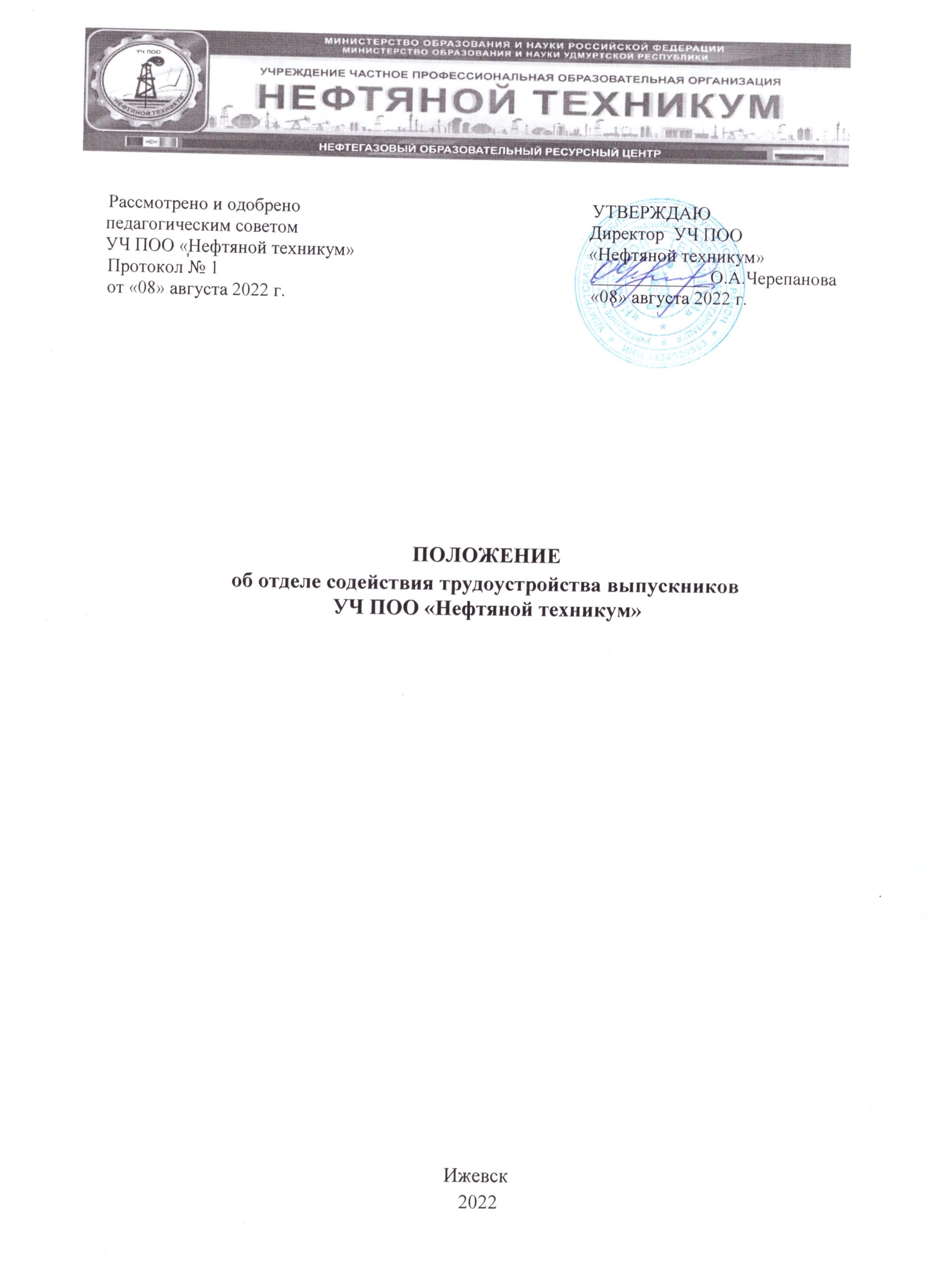 1. Общие положения Настоящее Положение регламентирует деятельность отдела содействия трудоустройству выпускников учреждения частного профессиональной образовательной организации «Нефтяной техникум» (далее - Служба).  Настоящее положение разработано в соответствии с Федеральным законом от 29.12.2012 г. № 273-ФЗ «Об образовании в Российской Федерации», письмом Минобрнауки от 18.01.2010 г. № ИК-35/03 «О создании и функционировании центров (служб) содействия трудоустройству выпускников учреждений профессионального образования». Служба создается с целью ориентации и адаптации выпускников на рынке труда, а также их социально-правового просвещения и информирования о возможностях построения профессиональной карьеры и удовлетворения потребностей предприятий и организаций Удмуртской Республики в квалифицированных специалистах. 2.Цели, задачи и предмет деятельности Службы Основной целью деятельности Службы является содействие занятости учащейся молодежи и трудоустройству выпускников техникума.  Для достижения этой цели Служба осуществляет деятельность в следующих направлениях: взаимодействие с местными органами власти, в том числе с территориальными органами государственной службы занятости населения, кадровыми агентствами, общественными организациями и объединениями, заинтересованными в улучшении положения выпускников на рынке труда; сотрудничество и установление договорных отношений с учреждениями, выступающими в качестве работодателей для выпускников, социальными партнерами;  проведение консультаций с обучающимися, в том числе индивидуально направленных на содействие трудоустройству; организация производственных практик, предусмотренных учебным планом;  участие в работе совещаний, семинаров и конференций по направлениям деятельности службы; установление и поддержание связи с выпускниками и работодателями; анализ квалификационных характеристик выпускников от работодателей;  внесение предложений по корректировке учебных планов в соответствии с требованиями работодателей к уровню выпускника; проведение маркетинговых исследований на региональном рынке труда и образовательных услуг, анализ текущей перспективной потребности работодателей в выпускниках техникума;  ведение информационной и рекламной деятельности, направленной на профориентацию и содействию трудоустройству выпускников; сбор, обобщение и анализ представления обучающимся информации и состоянии и тенденция рынка труда, о требованиях, предъявляемых соискателю рабочего места; предоставление работодателям информации о выпускниках техникума; формирование банка данных вакансий, предлагаемых работодателями по соответствующим направлениям подготовки (специальностям);  повышение уровня конкурентоспособности обучающихся и выпускников, их информированности о состоянии и тенденциях с целью обеспечения максимальной возможности их трудоустройства; мониторинг трудоустройства выпускников; проведение организованных мероприятий (дней открытых дверей, ярмарок вакансии, презентаций техникума, встреч студентов в выпускниками прошлых лет, встреч с работодателями и т.д.) размещение информации по трудоустройству на сайте техникума;  ведение информационных, аналитических, отчетных баз в федеральных и региональных информационных системах.  2. 3.  Реализация этих целей осуществляется решением следующих задач:  мониторинг первичной занятости выпускников; -организация производственных практик, временной занятости обучающихся в свободное от учебы время, трудоустройство выпускников; проведение анализа спроса профессий и специальностей на региональном рынке труда; информирование обучающихся о предприятиях, организациях и их вакансиях; подготовка методических пособий по вопросам содействия трудоустройству для студентов;  обучение выпускников методам поиска работы и трудоустройства; установление договорных отношений с Заказчиками на подготовку квалифицированных кадров;  согласование с Заказчиками перспективных планов по количеству и качеству подготовки квалифицированных кадров; разработка и внедрение мероприятий, но повышению эффективности трудоустройства в соответствии с требованиями рынка труда (профориентация, презентация предприятий-заказников, встречи выпускников с работодателями и т.п.): определение целевой группы работодателей по каждой профессии и специальности.  2.4.   Предметом деятельности Службы является: оказание услуг выпускнику техникума в содействии трудоустройству и успешной социализации;  предоставление информации и аналитических отчетов в соответствующие инстанции по трудоустройству. 3. Организация деятельности Службы Служба осуществляет свою деятельность в соответствии с законодательством Российской Федерации, Уставом техникума и настоящим Положением. Служба не является юридическим лицом. Служба строит свои отношения с юридическими и физическими лицами, органами государственной власти и местного самоуправления во всех сферах своей деятельности на основе договоров, планов.  Служба осуществляет свою работу совместно с другими структурными подразделениями техникума: учебной частью, с заведующими учебной заочного отделения, цикловыми комиссиями техникума.  Руководителем Службы является заместитель директора по учебнопроизводственной работе, осуществляющий свои функции на основании Устава техникума и настоящего Положения. Руководитель Службы осуществляет оперативное руководство деятельностью Службы.  Руководитель Службы имеет право представлять интересы техникума в отношениях с юридическими и физическими лицами, органами государственной власти и местного самоуправления.   Руководитель Службы обязан:  проводить работу по совершенствованию деятельности Службы;  обеспечивать выполнение в установленные сроки запланированных мероприятий;  организовывать составление и своевременное предоставление административной, статистической отчетности о деятельности Службы.  Реорганизация или ликвидация Службы осуществляется приказом директора техникума.  Управление Службой и контроль ее деятельности4.1.Руководителем Службы является заместитель директора по учебнопроизводственной работе, осуществляющий свои функции на основании Устава техникума и настоящего Положения.  4.2.  Руководитель Службы осуществляет оперативное руководство деятельностью Службы.  4.3. Руководитель Службы имеет право представлять интересы техникума в отношениях с юридическими и физическими лицами, органами государственной власти и местного самоуправления.  4.4.  Руководитель Службы обязан: проводить работу по совершенствованию деятельности Службы; обеспечивать выполнение в установленные сроки запланированных мероприятий;  организовывать составление и своевременное предоставление административной, статистической отчетности о деятельности Службы.  4.5. Реорганизация или ликвидация Службы осуществляется приказом директора техникума. Руководитель отдела содействия трудоустройству выпускников                                                 	Волохин Е. А. 